Transition Words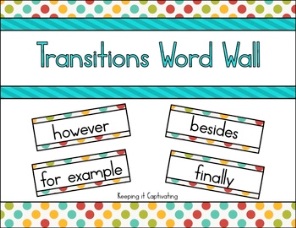 ►To introduce an example: 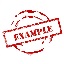 especially 			in this case 			take the case of	for example	 		one example of this is 	to demonstratefor instance 			on this occasion 		to illustratefrequently			specifically 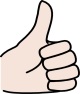 ►To show agreement: 	of course			admittedly			it is true that	certainly			no doubt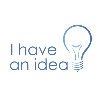 ►To introduce an additional idea: additionally 			as well as 			in additionagain 				besides 			moreoveralso 				equally important 		one could also sayand 				finally				norand then 			further				not to mention	another 			furthermore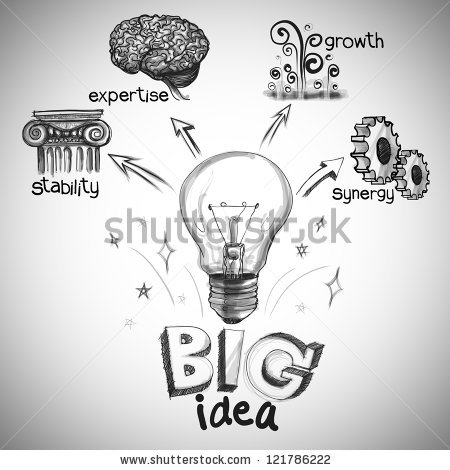 ►To indicate sequence or order, or logically divide an idea:after		 		eventually 			previously	afterwards 			finally 				secondand then 			first 				simultaneously	at this point 			followed by 			subsequently	at this time		 	last 				thirdbefore,			meanwhile			ultimately		 concurrently			next	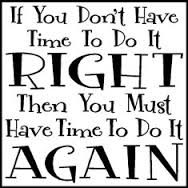 ►To indicate time: after, 				earlier				previously	afterwards 			finally				prior to		 at this point			formerly			soon			at this time			immediately			then		before				initially			thereafter		during				later				to this day►To compare: 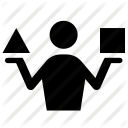 another way to view this	just like 			similarly	balanced against		likewise			whereas		by comparison		like				while	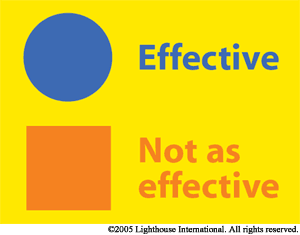 ►To contrast: a different view is 		even so			neverthelessand				however			notwithstanding	balanced against		in contrast			still		but				on the contrary 		unlike		conversely			on the other hand 		yet			 differing from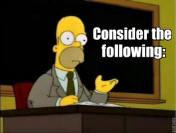 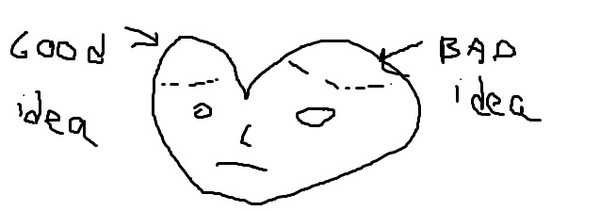 ►To introduce an opposite idea or show exception: alternatively			in contrast 			on the other hand	but				in spite of			still		despite			instead			whereas		even though			nevertheless			whilehowever			one could also say		yet		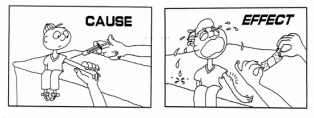 ►To show cause and effect: and so 			consequently			thereforeas a consequence		for this reason		thus		as a result 			hence				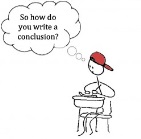 ►To summarise or conclude: as a result 			in conclusion			thereforeas shown			in other words		thus			consequently 		in summary			to concludefinally				on the whole			to summarise	hence				summing up			ultimately	in brief